Ekonomska in trgovska šola Brežice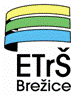 Višja strokovna šolaBizeljska cesta 45, 8250 BrežicePredlog naslova in teme diplomskega delaVišješolski izobraževalni program:________________________________________________Ime in naslov podjetja:_________________________________________________________  _________________________________________________________Mentor/mentorica v podjetju: ______________________________________________ tel. št.________________________(ime in priimek, naziv)Mentor/mentorica predavatelj/predavateljica višje strokovne šole:___________________________________________________________________________Predlog naslova diplomskega dela:___________________________________________________________________________Predlog teme/vsebine diplomskega dela:Tema diplomskega dela je iz predmetnega področja:___________________________________________________________________________Mentor/mentorica praktičnega izobraževanja v podjetju:Podpis:____________________________Mentor/mentorica predavatelj/predavateljica višje strokovne šole:Podpis:____________________________Študent/-ka:Podpis:_____________________________________________________________(kraj in datum)Priloga: Dispozicija delaŠtudent/-kaIme in priimekVpisna številkaVpisna številkaVpisna številkaVpisna številkaVpisna številkaVpisna številkaVpisna številkaVpisna številkaVpisna številkaVpisna številkaVpisna številkaŠtudent/-kaNavodila za pripravo dispozicije:Vlogi mora biti priložena dispozicija dela. Obseg dispozicije 1,5 – 2 tipkani strani. Dispozicija je sestavljena iz:predlagan naslov s podatki kandidata in mentorja;predvidenega kazala diplomskega dela;uvoda: predstavitev namena in cilji diplomskega dela;glavnega dela: predstavitev in opredelitev obravnavane teme (podatki iz predvidene literature, analize, izračuni, predstavitve, postopki, utemeljitve); opis načrta praktične rešitve;zaključnega dela: opis pričakovanih rezultatov;predviden seznam literature.